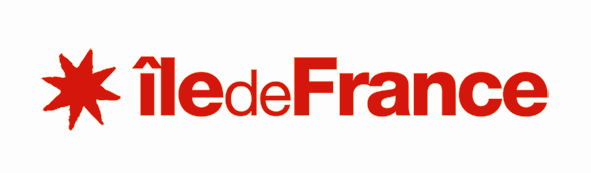 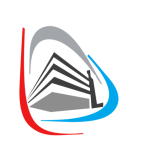 Lycée Camille ClaudelPlace Anyama77347 PONTAULT COMBAULT-Lot unique
Accès à la téléphonie-Prestations demandées :DEFINITION DE L’OFFRELa prestation consistera, à l’accès à la téléphonie fixe, dégroupée et à une offre mobile, pour une durée de 36 mois.La date de prise d’effet du contrat, est susceptible d’être modifiée selon la capacité de l’opérateur a fournir l’accès à la téléphonie dans les délais les plus courts.STRUCTURE TELEPHONIQUE DU LYCEE CAMILLE CLAUDEL4 lignes T0 soit 8 communications simultanées16 SDA – Sélection directe à l’arrivée2 lignes mobile sans engagement CONSTITUTION DE L’OFFREL’offre détaillera :Les tarifs des différents types de communication,Le Lycée Camille Claude privilégie une offre en formule illimitée vers les fixes et les mobiles en France, EuropeOffre forfait mobile Les prestations, et les responsabilités de l’opérateur en matière d’assistance,Les services associés tels qu’un accès à un extranet client permettant de bénéficier de duplicata de facturation, d’un suivi des consommations, d’un suivi des incidents…Internet fibre Possibilité d'offre en optionPONDERATIONOffre économiquement la plus avantageuse appréciées en fonction des critères énoncés ci-dessous avec leur pondération :Prix = 60 %Services associés = 40 %CONSTITUTION ET DELAIS DE TRANSMISSION DU DOSSIER DE CANDIDATUREIl appartient à chaque candidat de joindre à l’offre :Un descriptif de l’entreprise soumissionnaireUne annexe présentant les références du candidat sur le secteur de l’éducation nationale et dans l’académie du Lycée Camille ClaudelUn mémoire présentant les caractéristiques techniques de l’offreUne note présentant la capacité de l’opérateur à conserver les numéros de téléphone de l’établissement, l’impact sur la téléphonie (indisponibilité de service), la prise en charge de la relation avec l’opérateur actuel,Une proposition financière en euros TTC annuelLe dossier complet devra parvenir au Lycée Camille Claudel  sur le site de l'AJI.Adresse mail de correspondance : int.0772243v@ac-creteil.frAdresse postale de l’établissement : Place d’Anyama 77347 Pontault-Combault cedexCONTRATLe marché sera attribué à un seul opérateur, pour trois ans, sans tacite reconduction.Le contrat devra être écrit et confirme à l’article L 121-3 du code de la consommation. Il devra, notamment, faire apparaître les conditions générales et particulières identifiant les services souscrits et leurs prix.PAIEMENTLes factures feront l’objet d’un mandat administratif payable à 30 jours, à partir de la date de  réception de la facture dans l'établissement.